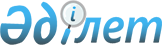 О квотировании рабочих мест для лиц, освобожденных из мест лишения свободы, состоящих на учете службы пробации уголовно-исполнительной инспекции и несовершеннолетних выпускников интернатных организаций
					
			Утративший силу
			
			
		
					Постановление акимата Лебяжинского района Павлодарской области от 24 сентября 2012 года N 282/31. Зарегистрировано Департаментом юстиции Павлодарской области 12 октября 2012 года N 3235. Утратило силу постановлением акимата Лебяжинского района Павлодарской области от 16 сентября 2013 года N 295/59      Сноска. Утратило силу постановлением акимата Лебяжинского района Павлодарской области от 16.09.2013 N 295/59.

      В соответствии с подпунктами 14-1), 14) пункта 1 статьи 31 Закона Республики Казахстан от 23 января 2001 года "О местном государственном управлении и самоуправлении в Республике Казахстан", подпунктом 5–5) и 5–6) статьи 7 Закона Республики Казахстан от 23 января 2001 года "О занятости населения", в целях оказания содействия занятости и приему на работу лиц, освобожденных из мест лишения свободы, и несовершеннолетних выпускников интернатных организаций, нуждающихся в трудоустройстве, акимат Лебяжинского района ПОСТАНОВЛЯЕТ:



      1. Установить квоту работодателям, независимо от форм собственности от общей численности рабочих мест для:

      лиц, состоящих на учете службы пробации уголовно-исполнительной инспекции, а также лиц, освобожденных из мест лишения свободы в размере пяти процентов;

      несовершеннолетних выпускников интернатных организаций в размере трех процентов.

      Сноска. Пункт 1 в редакции постановления акимата Лебяжинского района Павлодарской области от 21.12.2012 N 380/44 (вводится в действие по истечении десяти календарных дней после дня его первого официального опубликования).



      2. Контроль за выполнением данного постановления возложить на заместителя акима района Касымову А.Ж.



      3. Настоящее постановление вводится в действие по истечении десяти календарных дней после дня его первого официального опубликования.      Аким района                                А. Курманова
					© 2012. РГП на ПХВ «Институт законодательства и правовой информации Республики Казахстан» Министерства юстиции Республики Казахстан
				